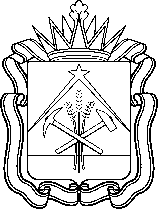 министерство образования и науки кузбассаПРИКАЗОб утверждении графика проверок соблюдения законодательства о контрактной системеподведомственными организациями на 2020 год       В соответствии со статьей 100 Федерального закона от 05.04.2013 №44-ФЗ «О контрактной системе в сфере закупок товаров, работ, услуг для обеспечения государственных и муниципальных нужд», статьей 6.1 Федерального закона от 18.07.2011 №223-ФЗ «О закупках товаров, работ, услуг отдельными видами юридических лиц», постановлением Коллегии Администрации Кемеровской области от 05.09.2014 №354 «Об утверждении Порядка осуществления ведомственного контроля за соблюдением законодательства Российской Федерации и иных нормативных правовых актов о контрактной системе в сфере закупок государственными органами в отношении подведомственных им заказчиков», постановлением Коллегии Администрации Кемеровской области от 08.08.2018 №327 «Об утверждении Порядка осуществления ведомственного контроля закупочной деятельности отдельными видами юридических лиц», приказом департамента образования и науки Кемеровской области от 16.12.2014 №2207 «Об утверждении Регламента проведения ведомственного контроля в сфере закупок для обеспечения государственных нужд Кемеровской области»          ПРИКАЗЫВАЮ:1. Утвердить график проверок образовательных организаций, подведомственных министерству образования и науки Кузбасса,  по вопросам  соблюдения законодательства Российской Федерации и иных нормативных правовых актов о контрактной системе в сфере закупок для обеспечения государственных нужд Кемеровской области на  2020 год (далее – График), согласно Приложению №1, являющемуся неотъемлемой частью настоящего приказа. 2. Отделу перспективного развития образования и информационной работы (Сурина Е.В.) разместить График на официальном сайте министерства образования и науки Кузбасса.       3. Контроль за исполнением приказа возложить на заместителя министра образования и науки Кузбасса (Гаврилюк Ю.В.).Министр образования и науки Кузбасса                                 С.Ю.БалакиреваПриложение № 1к приказу министерстваобразования и науки Кузбассаот 16.10.2020 №1676График проверок образовательных организаций, подведомственных министерству образования и науки Кузбасса,  по вопросам  соблюдения законодательства Российской Федерации и иных нормативных правовых актов о контрактной системе в сфере закупок для обеспечения государственных нужд Кемеровской области на  2020 годИсполнитель:                                                                                           Райс Л.Ю.Согласовано:Заместитель министра                                                                   Гаврилюк Ю.В.Начальник отдела                                                                           Каменская Е.В.От16.10.2020№1676г. КемеровоN  
п/пНаименование   
объекта проверкиРуководитель  
группы проверки(ответственный работник)Сроки проведения проверки
1. ГПОУ «Кузбасский многопрофильный техникум» (652600, Кемеровская область, г. Белово, ул. Московская, 14)Гаврилюк Ю.В. – заместитель министра образования и науки Кузбасса, руководитель контрактной службы департамента Октябрь-Ноябрь